STUDENT SERVICES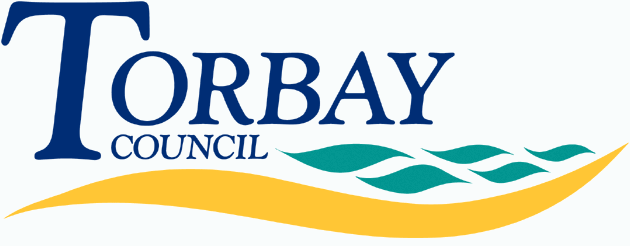 Children starting in reception at primary school in September 2019 (on time applications)Below are the admissions criteria (in descending order of priority) together with the number of places offered under that criterion:Last place offeredOldway Primary SchoolAdmission number: 90Total number of preferences for places201First preferences considered90First preferences offered (percentage offered)84 (93%)Second preferences considered77Second preferences offered (percentage offered)6 (8%)Third preferences considered 34Third preferences offered (percentage offered)0 (0%)CriterionNumber of places offeredChildren who have an Education, Health and Care Plan that names the school.0Looked after children or previously looked after children who were immediately adopted or made the subject of a child arrangements or special guardianship order.0Children with a sibling attending the school when the application is made.  27Children of members of staff employed at the school for more than two years when the application is made or recruited within the past two years to fill a vacancy for which there was a skills shortage.0Other children for whom an application for the school has been received.63TOTAL90Children allocated to the school closest to the home address where the preferred school(s) cannot be offered.0TOTAL CHILDREN OFFERED A PLACE90CriterionDistance from school (if used as tie-break)Other children for whom an application for the school has been received.1,270.65 metresNumber of places still available on National Offer Day0